№ 0190-пр-21 от 06.10.2021Об утверждении Правил «Порядок работы со служебной информацией ограниченного распространения с пометками «Для служебного пользования», «Конфиденциально» и «Коммерческая тайна» в АО «Волковгеология»»В соответствии с внесенными изменениями дополнениями в постановление Правительства Республики Казахстан от 30 ноября 2020 года № 809 «Об утверждении Правил отнесения сведений к служебной информации ограниченного распространения и работы с ней», на основании поступившего письма 	04-18/1890 от 25.05.2021 года от АО «НАК «Казатомпром», руководствуясь Правилами «Порядок работы со служебной информацией ограниченного                          распространения с пометками «Для служебного пользования», «Конфиденциально» и «Коммерческая тайна» в АО «НАК «Казатомпром»», в целях обеспечения защиты служебной информации ограниченного распространения АО «Волковгеология»:ПРИКАЗЫВАЮ:Утвердить и ввести в действие с 30 сентября 2021 года Правила «Порядок работы со служебной информацией ограниченного                          распространения с пометками «Для служебного пользования», «Конфиденциально» и «Коммерческая тайна» в АО «Волковгеология»» (далее – Правила) (Приложение №1):Начальнику Отдела правового обеспечения Шахманову Д.А. ознакомить с настоящим приказом руководителей структурных подразделений ЦАУ и филиалов АО «Волковгеология» с настоящим приказом.Руководителям структурных подразделений ЦАУ и филиалов АО «Волковгеология» довести настоящие Правила до сведения работников структурных подразделений ЦАУ и филиалов.Контроль исполнения настоящего приказа оставляю за собой.Председатель Правления						Д. МолдашиСогласовано30.09.2021 14:30 Дюсембинова Гульсум Мырзабековна30.09.2021 14:51 Бадамбаева Гульмира30.09.2021 14:58 Шонгараев Даурен30.09.2021 14:58 Оганджанян Диана01.10.2021 08:14 Сахарбеков Дастан05.10.2021 18:09 Шахманов Дулат АмантаевичПодписано06.10.2021 08:49 Молдаши Динмухамед Нурболович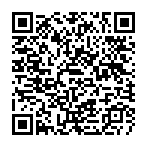 